                                     «День Неизвестного солдата»Ежегодно 3 декабря  в Российской Федерации отмечается памятная дата России – «День Неизвестного солдата». В нашей школе прошло мероприятие, приуроченное этой дате - музейный час «Нет в России семьи такой, где б ни памятен был свой герой». Организатором мероприятия был музейный педагог  Остапенко Н.И., главным ведущим мероприятия был приглашенный музейный педагог  МБОУ «Березовской школы № 5» Шмаль В.М. Для учеников 5-10 классов она приготовила интересный рассказ о том, как она со своими учениками в апреле 2013 года побывала на раскопках под городом Ржевом. Там, где 70 лет назад проходила  линия фронта, там, где тысячи солдат ушли на войну и не вернулись. Это были молодые парни, мужчины,  у которых остались семьи, те, которые безымянно лежат до сих. А ведь каждый из них  был кому - то дорог, любим…и которого до сих пор продолжают ждать родные. И как здорово, что есть такие ребята, как в Березовской школе №5, которые возвращают в семьи надежду. Ведь эти ученики нашли останки солдат, которые  смогли восстановить и узнать имена безымянных героев.  Вера Михайловна привезла альбомы с фотографиями  с места раскопок, видеофильм, которые не оставили равнодушными ребят. В знак благодарности Наталья Ивановна от школьного музея подарили музею школы № 5 памятный подарок-экспонат каску солдата. Спасибо за память!Член Совет музея: ученица 11 класса  Шимохина Евгения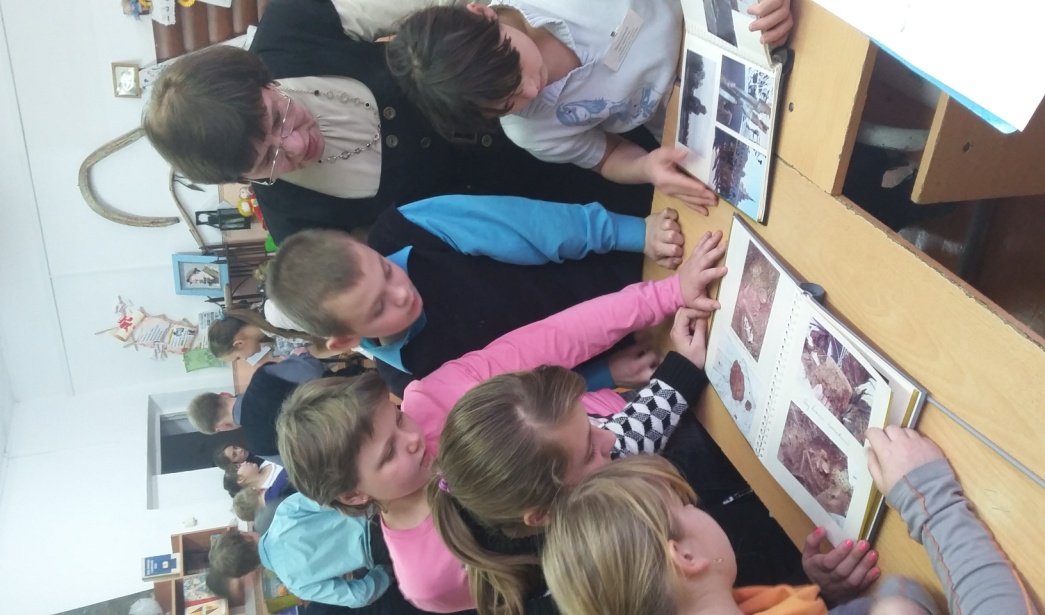 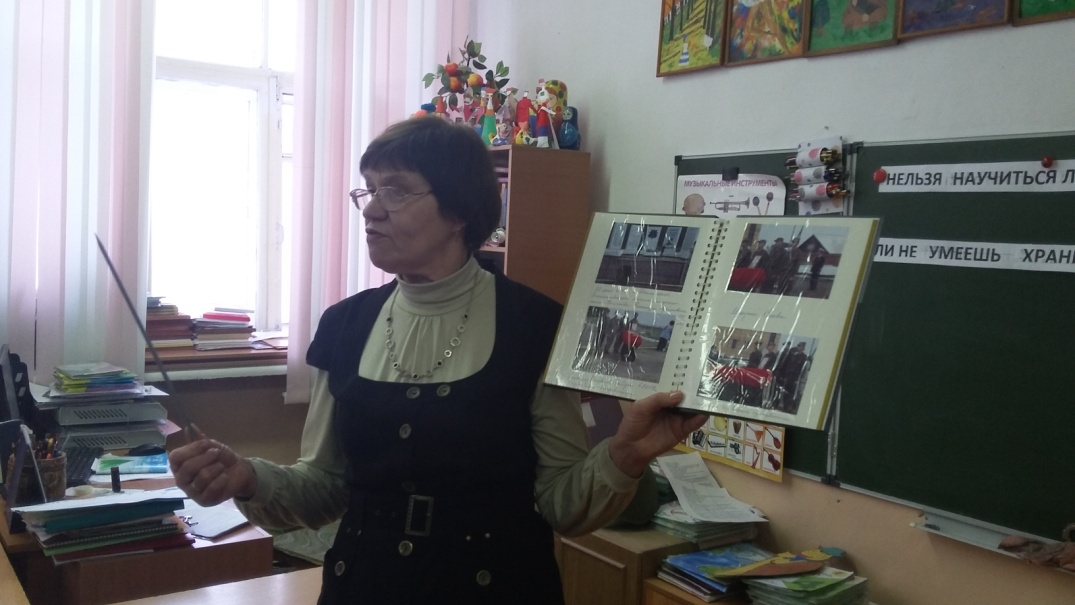 